Tiertime UP300 printer Safe Operating ProcessTiertime UP300 printer Safe Operating ProcessTiertime UP300 printer Safe Operating ProcessTiertime UP300 printer Safe Operating ProcessTiertime UP300 printer Safe Operating ProcessTiertime UP300 printer Safe Operating ProcessTiertime UP300 printer Safe Operating ProcessTiertime UP300 printer Safe Operating ProcessThis Safe Operating Process (SOP) is to be used in conjunction with any legislation, operating manuals, Australian or International Standards or task relevant training.This Safe Operating Process (SOP) is to be used in conjunction with any legislation, operating manuals, Australian or International Standards or task relevant training.This Safe Operating Process (SOP) is to be used in conjunction with any legislation, operating manuals, Australian or International Standards or task relevant training.This Safe Operating Process (SOP) is to be used in conjunction with any legislation, operating manuals, Australian or International Standards or task relevant training.This Safe Operating Process (SOP) is to be used in conjunction with any legislation, operating manuals, Australian or International Standards or task relevant training.This Safe Operating Process (SOP) is to be used in conjunction with any legislation, operating manuals, Australian or International Standards or task relevant training.This Safe Operating Process (SOP) is to be used in conjunction with any legislation, operating manuals, Australian or International Standards or task relevant training.This Safe Operating Process (SOP) is to be used in conjunction with any legislation, operating manuals, Australian or International Standards or task relevant training.Description of the Work:Description of the Work:Description of the Work:Description of the Work:Description of the Work:Description of the Work:Description of the Work:Description of the Work:Operate the Tiertime UP300  printer in the Library Makerspace to complete 3D printing projectsOperate the Tiertime UP300  printer in the Library Makerspace to complete 3D printing projectsOperate the Tiertime UP300  printer in the Library Makerspace to complete 3D printing projectsOperate the Tiertime UP300  printer in the Library Makerspace to complete 3D printing projectsOperate the Tiertime UP300  printer in the Library Makerspace to complete 3D printing projectsOperate the Tiertime UP300  printer in the Library Makerspace to complete 3D printing projectsOperate the Tiertime UP300  printer in the Library Makerspace to complete 3D printing projectsOperate the Tiertime UP300  printer in the Library Makerspace to complete 3D printing projectsPersonal Protective Equipment Required: remove any which are not relevantPersonal Protective Equipment Required: remove any which are not relevantPersonal Protective Equipment Required: remove any which are not relevantPersonal Protective Equipment Required: remove any which are not relevantPersonal Protective Equipment Required: remove any which are not relevantPersonal Protective Equipment Required: remove any which are not relevantPersonal Protective Equipment Required: remove any which are not relevantPersonal Protective Equipment Required: remove any which are not relevant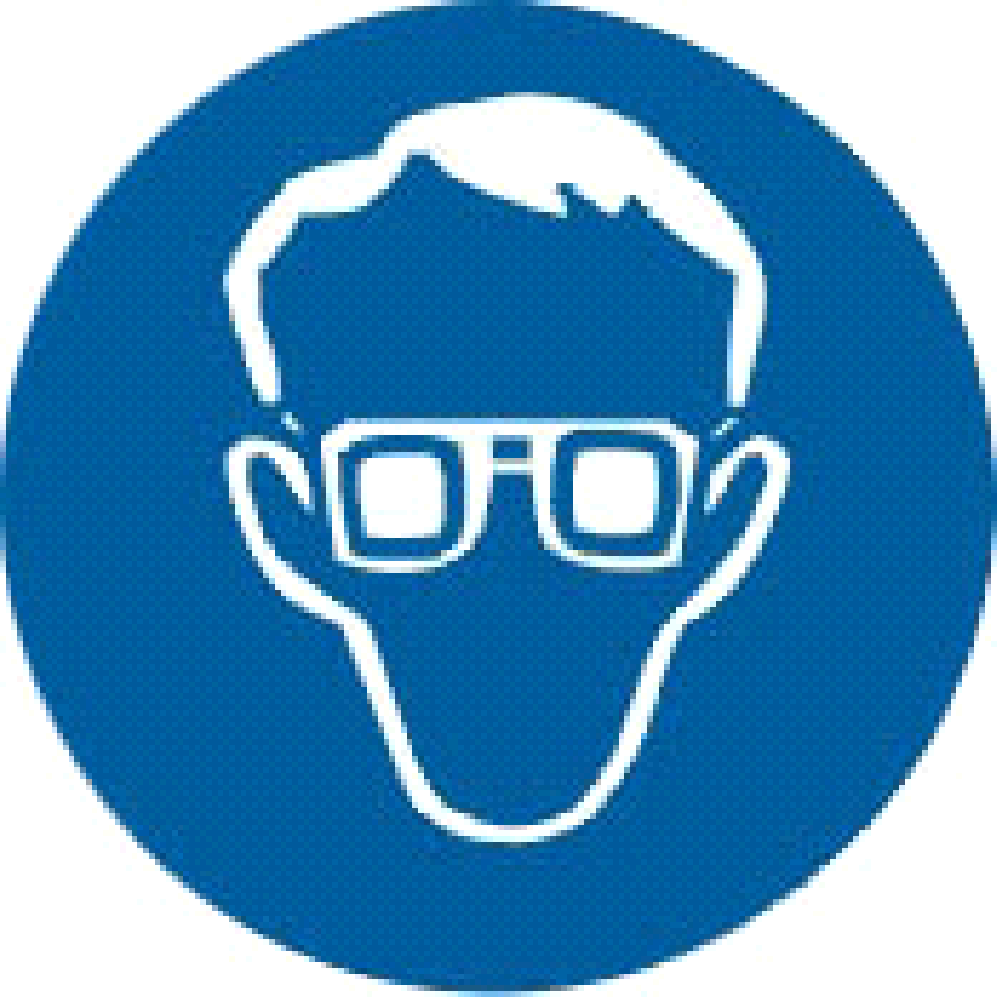 Safety glasses may be required for some operationsSafety glasses may be required for some operationsSafety glasses may be required for some operations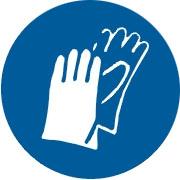 Safety gloves will be required when taking print models off the platform.Safety gloves will be required when taking print models off the platform.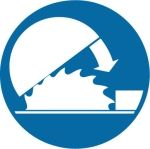 Door and lid of 3D printer should be closed when printer is in useDoor and lid of 3D printer should be closed when printer is in useDoor and lid of 3D printer should be closed when printer is in use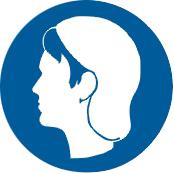 Long and loose hair must be contained.Long and loose hair must be contained.Potential HazardsPotential HazardsPotential HazardsPotential HazardsPotential HazardsPotential HazardsPotential HazardsFumes and particlesFumes and particlesFumes and particlesFumes and particlesFumes and particlesCuts when removing printed objects from the print boardCuts when removing printed objects from the print boardBurns from hot surfaces - especially the print nozzle and printheadBurns from hot surfaces - especially the print nozzle and printheadBurns from hot surfaces - especially the print nozzle and printheadBurns from hot surfaces - especially the print nozzle and printheadBurns from hot surfaces - especially the print nozzle and printheadParticles in eyes when trimming projectsParticles in eyes when trimming projectsPinching from the print fanPinching from the print fanPinching from the print fanPinching from the print fanPinching from the print fanWater leaks and electricity. Do not use near any wet surfacesWater leaks and electricity. Do not use near any wet surfacesPre-Operational Safety Checks:Pre-Operational Safety Checks:Pre-Operational Safety Checks:Pre-Operational Safety Checks:Pre-Operational Safety Checks:Pre-Operational Safety Checks:Pre-Operational Safety Checks:Make sure you have completed the 3D printer induction. Open the UpStudio software. Make sure the “Sleep” setting is selected so that the machine will turn itself off after the print job is completed.Print jobs must be completed before 4pm on the same day.Check the Up300 is free from of obstructions that may prevent the machine from feeding material smoothlyEnsure the print board is correctly locked to the print tableCheck that no maintenance tools are present in the UpBox Ensure the spool and filament is not an entanglement riskCheck filament is loaded per instructions? Make sure you are familiar with how to change filament before doing so or ask a MakerSpace technician to assistEnsure PLA filament is being used. We only support the use of PLA filament in the Library Makers. ABS filament is not to be used in the Library MakerSpaceReport any suspect equipment to your MakerSpace technicianEnsure you have the correct PPE - protective glasses, glovesMake sure you have completed the 3D printer induction. Open the UpStudio software. Make sure the “Sleep” setting is selected so that the machine will turn itself off after the print job is completed.Print jobs must be completed before 4pm on the same day.Check the Up300 is free from of obstructions that may prevent the machine from feeding material smoothlyEnsure the print board is correctly locked to the print tableCheck that no maintenance tools are present in the UpBox Ensure the spool and filament is not an entanglement riskCheck filament is loaded per instructions? Make sure you are familiar with how to change filament before doing so or ask a MakerSpace technician to assistEnsure PLA filament is being used. We only support the use of PLA filament in the Library Makers. ABS filament is not to be used in the Library MakerSpaceReport any suspect equipment to your MakerSpace technicianEnsure you have the correct PPE - protective glasses, glovesMake sure you have completed the 3D printer induction. Open the UpStudio software. Make sure the “Sleep” setting is selected so that the machine will turn itself off after the print job is completed.Print jobs must be completed before 4pm on the same day.Check the Up300 is free from of obstructions that may prevent the machine from feeding material smoothlyEnsure the print board is correctly locked to the print tableCheck that no maintenance tools are present in the UpBox Ensure the spool and filament is not an entanglement riskCheck filament is loaded per instructions? Make sure you are familiar with how to change filament before doing so or ask a MakerSpace technician to assistEnsure PLA filament is being used. We only support the use of PLA filament in the Library Makers. ABS filament is not to be used in the Library MakerSpaceReport any suspect equipment to your MakerSpace technicianEnsure you have the correct PPE - protective glasses, glovesMake sure you have completed the 3D printer induction. Open the UpStudio software. Make sure the “Sleep” setting is selected so that the machine will turn itself off after the print job is completed.Print jobs must be completed before 4pm on the same day.Check the Up300 is free from of obstructions that may prevent the machine from feeding material smoothlyEnsure the print board is correctly locked to the print tableCheck that no maintenance tools are present in the UpBox Ensure the spool and filament is not an entanglement riskCheck filament is loaded per instructions? Make sure you are familiar with how to change filament before doing so or ask a MakerSpace technician to assistEnsure PLA filament is being used. We only support the use of PLA filament in the Library Makers. ABS filament is not to be used in the Library MakerSpaceReport any suspect equipment to your MakerSpace technicianEnsure you have the correct PPE - protective glasses, glovesMake sure you have completed the 3D printer induction. Open the UpStudio software. Make sure the “Sleep” setting is selected so that the machine will turn itself off after the print job is completed.Print jobs must be completed before 4pm on the same day.Check the Up300 is free from of obstructions that may prevent the machine from feeding material smoothlyEnsure the print board is correctly locked to the print tableCheck that no maintenance tools are present in the UpBox Ensure the spool and filament is not an entanglement riskCheck filament is loaded per instructions? Make sure you are familiar with how to change filament before doing so or ask a MakerSpace technician to assistEnsure PLA filament is being used. We only support the use of PLA filament in the Library Makers. ABS filament is not to be used in the Library MakerSpaceReport any suspect equipment to your MakerSpace technicianEnsure you have the correct PPE - protective glasses, glovesMake sure you have completed the 3D printer induction. Open the UpStudio software. Make sure the “Sleep” setting is selected so that the machine will turn itself off after the print job is completed.Print jobs must be completed before 4pm on the same day.Check the Up300 is free from of obstructions that may prevent the machine from feeding material smoothlyEnsure the print board is correctly locked to the print tableCheck that no maintenance tools are present in the UpBox Ensure the spool and filament is not an entanglement riskCheck filament is loaded per instructions? Make sure you are familiar with how to change filament before doing so or ask a MakerSpace technician to assistEnsure PLA filament is being used. We only support the use of PLA filament in the Library Makers. ABS filament is not to be used in the Library MakerSpaceReport any suspect equipment to your MakerSpace technicianEnsure you have the correct PPE - protective glasses, glovesMake sure you have completed the 3D printer induction. Open the UpStudio software. Make sure the “Sleep” setting is selected so that the machine will turn itself off after the print job is completed.Print jobs must be completed before 4pm on the same day.Check the Up300 is free from of obstructions that may prevent the machine from feeding material smoothlyEnsure the print board is correctly locked to the print tableCheck that no maintenance tools are present in the UpBox Ensure the spool and filament is not an entanglement riskCheck filament is loaded per instructions? Make sure you are familiar with how to change filament before doing so or ask a MakerSpace technician to assistEnsure PLA filament is being used. We only support the use of PLA filament in the Library Makers. ABS filament is not to be used in the Library MakerSpaceReport any suspect equipment to your MakerSpace technicianEnsure you have the correct PPE - protective glasses, glovesOperational Safety Checks:Operational Safety Checks:Operational Safety Checks:Operational Safety Checks:Operational Safety Checks:Operational Safety Checks:Operational Safety Checks:Turn on the Up300 Printer.Ensure to initialise the printer selected via the UpStudio software.Ensure you have elected the correct filament type setting - PLA settingClose the Up300 door and lid during operationsDo not initiate movement of the print head whilst any foreign body including clothing, hair, fingers) is close to or entangled in the machineNever touch the print nozzle, printhead and print bed during operations. This could result in burns or other personal injuriesDo not attempt to open the door whilst printer is in operation.Never attempt to remove the nozzle from the print headNever touch print head, print board and printed parts immediately after print operations as they will be HOT Especially the print head Turn on the Up300 Printer.Ensure to initialise the printer selected via the UpStudio software.Ensure you have elected the correct filament type setting - PLA settingClose the Up300 door and lid during operationsDo not initiate movement of the print head whilst any foreign body including clothing, hair, fingers) is close to or entangled in the machineNever touch the print nozzle, printhead and print bed during operations. This could result in burns or other personal injuriesDo not attempt to open the door whilst printer is in operation.Never attempt to remove the nozzle from the print headNever touch print head, print board and printed parts immediately after print operations as they will be HOT Especially the print head Turn on the Up300 Printer.Ensure to initialise the printer selected via the UpStudio software.Ensure you have elected the correct filament type setting - PLA settingClose the Up300 door and lid during operationsDo not initiate movement of the print head whilst any foreign body including clothing, hair, fingers) is close to or entangled in the machineNever touch the print nozzle, printhead and print bed during operations. This could result in burns or other personal injuriesDo not attempt to open the door whilst printer is in operation.Never attempt to remove the nozzle from the print headNever touch print head, print board and printed parts immediately after print operations as they will be HOT Especially the print head Turn on the Up300 Printer.Ensure to initialise the printer selected via the UpStudio software.Ensure you have elected the correct filament type setting - PLA settingClose the Up300 door and lid during operationsDo not initiate movement of the print head whilst any foreign body including clothing, hair, fingers) is close to or entangled in the machineNever touch the print nozzle, printhead and print bed during operations. This could result in burns or other personal injuriesDo not attempt to open the door whilst printer is in operation.Never attempt to remove the nozzle from the print headNever touch print head, print board and printed parts immediately after print operations as they will be HOT Especially the print head Turn on the Up300 Printer.Ensure to initialise the printer selected via the UpStudio software.Ensure you have elected the correct filament type setting - PLA settingClose the Up300 door and lid during operationsDo not initiate movement of the print head whilst any foreign body including clothing, hair, fingers) is close to or entangled in the machineNever touch the print nozzle, printhead and print bed during operations. This could result in burns or other personal injuriesDo not attempt to open the door whilst printer is in operation.Never attempt to remove the nozzle from the print headNever touch print head, print board and printed parts immediately after print operations as they will be HOT Especially the print head Turn on the Up300 Printer.Ensure to initialise the printer selected via the UpStudio software.Ensure you have elected the correct filament type setting - PLA settingClose the Up300 door and lid during operationsDo not initiate movement of the print head whilst any foreign body including clothing, hair, fingers) is close to or entangled in the machineNever touch the print nozzle, printhead and print bed during operations. This could result in burns or other personal injuriesDo not attempt to open the door whilst printer is in operation.Never attempt to remove the nozzle from the print headNever touch print head, print board and printed parts immediately after print operations as they will be HOT Especially the print head Turn on the Up300 Printer.Ensure to initialise the printer selected via the UpStudio software.Ensure you have elected the correct filament type setting - PLA settingClose the Up300 door and lid during operationsDo not initiate movement of the print head whilst any foreign body including clothing, hair, fingers) is close to or entangled in the machineNever touch the print nozzle, printhead and print bed during operations. This could result in burns or other personal injuriesDo not attempt to open the door whilst printer is in operation.Never attempt to remove the nozzle from the print headNever touch print head, print board and printed parts immediately after print operations as they will be HOT Especially the print head Post-Operational Safety Checks:Post-Operational Safety Checks:Post-Operational Safety Checks:Post-Operational Safety Checks:Post-Operational Safety Checks:Post-Operational Safety Checks:Post-Operational Safety Checks:Turn off the printer before placing your hands in the printer and before removing partsTake care when removing material from the 3D printer as the nozzle can be extremely hot - you will be required to wear glovesWear safety glasses and gloves when removing support material and trimming objectsClear workspaces of any residue and debris and place waste in the appropriate binTurn off the printer before placing your hands in the printer and before removing partsTake care when removing material from the 3D printer as the nozzle can be extremely hot - you will be required to wear glovesWear safety glasses and gloves when removing support material and trimming objectsClear workspaces of any residue and debris and place waste in the appropriate binTurn off the printer before placing your hands in the printer and before removing partsTake care when removing material from the 3D printer as the nozzle can be extremely hot - you will be required to wear glovesWear safety glasses and gloves when removing support material and trimming objectsClear workspaces of any residue and debris and place waste in the appropriate binTurn off the printer before placing your hands in the printer and before removing partsTake care when removing material from the 3D printer as the nozzle can be extremely hot - you will be required to wear glovesWear safety glasses and gloves when removing support material and trimming objectsClear workspaces of any residue and debris and place waste in the appropriate binTurn off the printer before placing your hands in the printer and before removing partsTake care when removing material from the 3D printer as the nozzle can be extremely hot - you will be required to wear glovesWear safety glasses and gloves when removing support material and trimming objectsClear workspaces of any residue and debris and place waste in the appropriate binTurn off the printer before placing your hands in the printer and before removing partsTake care when removing material from the 3D printer as the nozzle can be extremely hot - you will be required to wear glovesWear safety glasses and gloves when removing support material and trimming objectsClear workspaces of any residue and debris and place waste in the appropriate binTurn off the printer before placing your hands in the printer and before removing partsTake care when removing material from the 3D printer as the nozzle can be extremely hot - you will be required to wear glovesWear safety glasses and gloves when removing support material and trimming objectsClear workspaces of any residue and debris and place waste in the appropriate binHousekeeping:Housekeeping:Housekeeping:Housekeeping:Housekeeping:Housekeeping:Housekeeping:Return PPE equipment to storage containers next to the 3D PrintersClear workspaces of any residue and debris and place waste in the appropriate binInform MakerSpace technicians of any problems or faultsReturn PPE equipment to storage containers next to the 3D PrintersClear workspaces of any residue and debris and place waste in the appropriate binInform MakerSpace technicians of any problems or faultsReturn PPE equipment to storage containers next to the 3D PrintersClear workspaces of any residue and debris and place waste in the appropriate binInform MakerSpace technicians of any problems or faultsReturn PPE equipment to storage containers next to the 3D PrintersClear workspaces of any residue and debris and place waste in the appropriate binInform MakerSpace technicians of any problems or faultsReturn PPE equipment to storage containers next to the 3D PrintersClear workspaces of any residue and debris and place waste in the appropriate binInform MakerSpace technicians of any problems or faultsReturn PPE equipment to storage containers next to the 3D PrintersClear workspaces of any residue and debris and place waste in the appropriate binInform MakerSpace technicians of any problems or faultsReturn PPE equipment to storage containers next to the 3D PrintersClear workspaces of any residue and debris and place waste in the appropriate binInform MakerSpace technicians of any problems or faultsMaintenance & CleaningMaintenance & CleaningMaintenance & CleaningMaintenance & CleaningMaintenance & CleaningMaintenance & CleaningMaintenance & CleaningDailyClear workspaces of any residue and debris and place waste in the appropriate binClean print boardsWeeklyClean nozzleOtherReplace filter every 6 months or 300 hours of printingDailyClear workspaces of any residue and debris and place waste in the appropriate binClean print boardsWeeklyClean nozzleOtherReplace filter every 6 months or 300 hours of printingDailyClear workspaces of any residue and debris and place waste in the appropriate binClean print boardsWeeklyClean nozzleOtherReplace filter every 6 months or 300 hours of printingDailyClear workspaces of any residue and debris and place waste in the appropriate binClean print boardsWeeklyClean nozzleOtherReplace filter every 6 months or 300 hours of printingDailyClear workspaces of any residue and debris and place waste in the appropriate binClean print boardsWeeklyClean nozzleOtherReplace filter every 6 months or 300 hours of printingDailyClear workspaces of any residue and debris and place waste in the appropriate binClean print boardsWeeklyClean nozzleOtherReplace filter every 6 months or 300 hours of printingDailyClear workspaces of any residue and debris and place waste in the appropriate binClean print boardsWeeklyClean nozzleOtherReplace filter every 6 months or 300 hours of printingAssessed by:Assessed by:Charles BarnettCharles BarnettCharles BarnettCharles BarnettCharles BarnettDate of Assessment:Date of Assessment:Date of Assessment:18 July 201818 July 201818 July 201818 July 2018